TINJAUAN PENGGAJIAN KARYAWAN PERUSAHAAN (PAYROLL) YANG BEKERJASAMA DENGAN PT. BANK RAKYAT INDONESIA SYARIAH Tbk. KANTOR CABANG BOGOR AHMAD YANITUGAS AKHIROleh :WINE BELA PUSPITANPM : 160110072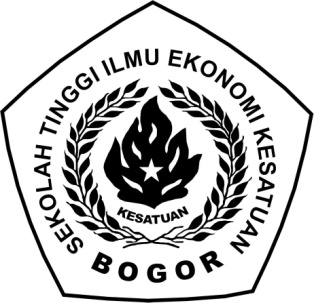 PROGRAM DIPLOMA III KEUANGAN DAN PERBANKANSEKOLAH TINGGI ILMU EKONOMI KESATUANBOGOR2019TINJAUAN PENGGAJIAN KARYAWAN PERUSAHAAN (PAYROLL) YANG BEKERJASAMA DENGAN PT. BANK RAKYAT INDONESIA SYARIAH Tbk. KANTOR CABANG BOGOR AHMAD YANITUGAS AKHIRsebagai salah satu syarat untuk memperolehgelar Ahli Madya pada Program Studi Keuangan & PerbankanSekolah Tinggi Ilmu Ekonomi KesatuanOleh :WINE BELA PUSPITANPM : 160110072PROGRAM DIPLOMA III KEUANGAN DAN PERBANKANSEKOLAH TINGGI ILMU EKONOMI KESATUANBOGOR2019TINJAUAN PENGGAJIAN KARYAWAN PERUSAHAAN (PAYROLL) YANG BEKERJASAMA DENGAN PT. BANK RAKYAT INDONESIA SYARIAH Tbk. KANTOR CABANG BOGOR AHMAD YANITUGAS AKHIRTelah diujikan dan disetujui pada sidang ahli madyaSekolah Tinggi Ilmu Kesatuan pada,Hari		: RabuTanggal	: 28 Agustus 2019Mengetahui,	Ketua STIE Kesatuan		         Program Studi Diploma III							Keuangan & PerbankanSTIE KesatuanDr. H. Iriyadi, Ak., M. Comm., CA.			H. M. Ariffin, Drs., MM.TINJAUAN PENGGAJIAN KARYAWAN PERUSAHAAN (PAYROLL) YANG BEKERJASAMA DENGAN PT. BANK RAKYAT INDONESIA SYARIAH Tbk. KANTOR CABANG BOGOR AHMAD YANITUGAS AKHIRTelah Disetujui Oleh PembimbingHj. Suharmiati, Dra., MM.Telah Diajukan pada sidang Ahli Madya dan 
dinyatakan LULUS pada tanggal
seperti tertera dibawah iniBogor, 28 Agustus 2019          Penguji I						Penguji IIH. M. Ariffin, Drs., MM.			Iswandi Sukartaatmadja, SE., MM